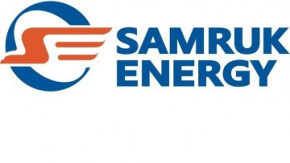 ЕСЕП ҚАЗАҚСТАННЫҢ ЭЛЕКТР ЭНЕРГИЯСЫ ЖӘНЕ КӨМІР НАРЫҒЫН ТАЛДАУ 2020 ЖЫЛҒЫ ҚАҢТАР-МАМЫР «НАРЫҚТЫ ДАМЫТУ» ДЕПАРТАМЕНТІМаусым, 2020 ж.I-БӨЛІМҚазақстан БЭЖ-інде электр энергиясын өндіру Жүйелік оператордың деректері бойынша, ҚР электр станциялары 2020 жылғы қаңтар-мамыр айларында 45 577,5  млн. кВтсағ электр энергиясын өндірді, бұл 2019 жылғы осы кезеңге қарағанда 3,3 %-ға жоғары. Электр энергиясын өндіру өсімі Қазақстан БЭЖ-інің бәрі аймағында байқалады.млн. кВтсағҚР облыстары бойынша электр энергиясын өндіру 2020  жылғы қаңтар-мамыр айларында 2019 жылғы ұқсас кезеңмен салыстырғанда Қостанай, Қызылорда және Түркістан облысында электр энергиясын өндіру елеулі артты (өсімі 20% және одан жоғары). Сонымен қатар, Шығыс Қазақстан және Жамбыл  облысында электр энергиясын өндірудің азаюы байқалды.млн. кВтсағ		Байланысқан электр энергиясын өндіру2020 жылғы қаңтар-мамыр айларында генерацияға тәуелді электр энергиясын өндіру 22,5 млрд. кВтс құрады, бұл 2019 жылғы қаңтар-мамыр айларымен бірдей (22,8 млрд. кВтс). Сонымен бірге, 2019 жылғы қаңтар-мамыр айларымен салыстырғанда, байланысқан электр энергиясын өндіру үлесі болмашы өсті және Қазақстандағы жалпы электр энергиясын өндіру көлемінің 49,6% -ын құрады.млн. кВтсағ «Самұрық-Энерго» АҚ энергия өндіруші ұйымдарының 2020 жылғы қаңтар-мамыр айларында электр энергиясын өндіру көлемі 12 225,7 млрд. кВтсағ-т немесе 2019 жылғы ұқсас кезеңнің көрсеткіштерімен салыстырғанда 7%-ды құрады.млн. кВтсағҚазақстан БЭЖ-інде электр энергиясын тұтынуАймақтар мен облыстар бойынша электр энергиясын тұтынуЖүйелік оператордың деректері бойынша 2020 жылғы қаңтар-мамыр айларында 2019 жылының көрсеткіштерімен салыстырғанда, барлық республика бойынша электр энергиясын тұтыну динамикасында 2-ға өсу байқалады. Осылайша, республиканың солтүстік аймағында 2 %-ға, батыс аймағында оңтүстік аймағында 5%-ға, ал оңтүстік аймағында 1 %-ға төмендеді.млн. кВтсағ2020 жылғы қаңтар-мамыр айларында өнеркәсіп жұмысының қорытындылары (ҚР ҰЭМ Статистика комитетінің жедел ақпараты)2020 жылғы қаңтар-мамыр айларында 2019 қаңтар-мамыр айлармен салыстырғанда өнеркәсіптік өндірістің индексі 104,8%-ды құрады. Өндіріс көлемінің өсуі Қазақстан Республикасының 12 аймағында, ал азаюы Қызылорда,  Ақтобе, Манғыстау облыстарында және Шымкент қаласында. Өнеркәсіптік өнім көлемдерінің өңірлер бойынша өзгеруі алдыңғы жылғы тиісті кезеңге қарағанда %-бен көрсетілген 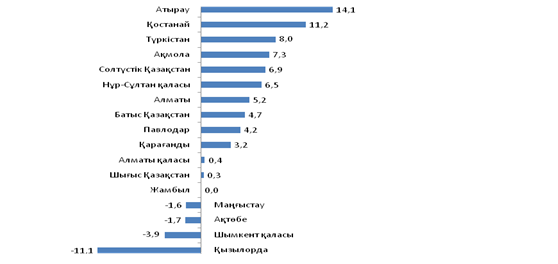 Атырау облысында шикі мұнай өндірісі көлемінің жоғарлауы есебінен өнеркәсіптік өндірістің индексі 114,1%-ды құрады.Қостанай облысында біріктірілген темір кендері, темір шекемтастары және қойыртпаларының өндірісі өсті, ұн, болаттан жасалған илектелген шыбықшалар мен өзектер, Доре қорытпасындағы алтын, жеңіл және жүк автомобильдер өндірісі жоғарылады (111,2%).Түркістан облысында өңделген мақта, мұнай битумдар, тауарлық бетон және бөлуші қораптар мен бөліп тұратын күштік қалқандар өндірісі өсті (108%).Ақмола облысында мыс және құрамында алтыны бар қойыртпаларының өндірісі жоғарылады, ұн, Доре қорытпасындағы алтын, тракторлар және жүк автомобильдер өндірісі өсті (107,3%).Солтүстік Қазақстан облысында уран кендері өндірісі жоғарылады, тазартылмаған рапс майы, өңделген сүт, сары май және тауарлық бетон өндірісі өсті (106,9%).Нұр-Сұлтан қаласында ұн, алкогольсіз сусындар, тауарлық бетон, тазартылған алтын және дизельді локомотивтер өндірісі жоғарылады (106,5%).Алматы облысында кондитерлік өнімдер мен шоколад, темекі, дәрі-дәрмектер және аспапты қалқандар және монтаждау панельдері өндірісі өсті (105,2%).Батыс Қазақстан облысында газ конденсаты өндірісі жоғарлауы есебінен өнеркәсіптік өндірістің индексі 104,7%-ды құрады.Павлодар облысында мыс қойыртпаларының өндірісі өсті, темір жол локомотивтерінің, моторлы трамвай вагондары мен жылжымалы құрамның бөліктері өндірісі жоғарылады (104,2%).Қарағанды облысында мырыш қойыртпаларының өндірісі өсті, жазық илек, таза емес және тазартылған мыс өндірісі жоғарылады (103,2%).Алматы қаласында сыра, дәрі-дәрмектер, қара металлдан жасалған консерві банкалары және алюминийден жасалған өзге де металл бұйымдар өндірісі өсті (100,4%).Шығыс Қазақстан облысында құрамында алтыны бар қойыртпаларының өндірісі өскені белгіленді, жеңіл және жүк автомобильдер өндірісі өсті (100,3%).Жамбыл облысында құрамында алтыны бар кендері және фосфатты шикізат өндірісі жоғарылады, дизельдік отын, ортофосфор қышқылы, фосфорлы тыңайтқыштар және портландцемент өндірісі өсті. Қант және фосфор өндірісі төмендеді (100%).Маңғыстау облысында шикі мұнай өндірісінің төмендеуі есебінен өнеркәсіптік өндірістің индексі 98,4%-ды құрады.Ақтөбе облысында шикі мұнай өндірісінің төмендеуі есебінен өнеркәсіптік өндірістің индексі 98,3%-ды құрады.Шымкент қаласында керосин, оттық мазут және вакуумдық газойльдер өндірісінің төмендеуі есебінен өнеркәсіптік өндірістің индексі 96,1%-ды құрады.Қызылорда облысында шикі мұнай өндірісінің төмендеуі есебінен өнеркәсіптік өндірістің индексі 88,9%-ды құрады. (Дереккөз: www.stat.gov.kz)Қазақстанның ірі тұтынушыларының электрді тұтынуы2020 жылғы қаңтар-мамыр айларында 2019 қаңтар-мамыр айларымен салыстырғанда электрді тұтынуы 2-ға төмендеді. млн. кВтсағКөмірҚР ҰЭМ Статистика комитетінің жедел ақпараты бойынша, Қазақстанда 2020 жылғы қаңтар-мамыр айларында 44 951,9 мын. тонна тас көмір өндірілді, бұл 2019 жылғы кезеңге (43 874,7 мын. тонна) 2%-ға жоғары.мың. тонна «Самұрық-Энерго» АҚ-ның көмір өндіруі2020 жылғы қаңтар-мамыр айларында «Богатырь Көмір» ЖШС 19 428 мың тонна көмірді өндірді, бұл 2019 жылғы сәйкес кезеңге қарағанда (18 328 мың тонна) 6%-ға жоғары. «Самұрық-Энерго» АҚ-ның көмірді сатуы2020 жылғы қаңтар-мамыр айларында 19 498 мың тонна көмір сатылды, о.і.: - ҚР-ның ішкі нарығына 15 151 мың тонна, бұл 2019 жылғы сәйкес кезеңге қарағанда (13 923 мың тонна) 8,8%-ға аз;- экспортқа (РФ) – 4 346 мың тонна, бұл 2019 жылғы сәйкес кезеңге қарағанда (4 271 мың тонна) 1,8%-ға артық.мың тонна2020 жылдың қаңтар-мамыр айларында көрсеткіштері мен 2019 жылы қаңтар-мамыр айларына қарағанда, Қоғамда көмірдің сатылуының 7,2%- артығы байқалады. Жаңартылатын энергия көздері ЖЭК-ін пайдалану бойынша объектілердің (КЭС, ЖЭС, БГҚ және шагын СЭС) 2020 жылғы қаңтар-мамыр айлары үшін электр энергиясын өндіру көлемі 1 170,2 млн. кВтсағ-ты немесе 2019 жылы көрсеткіштермен (643,5 млн. кВтсағ) салыстырғанда 81,8%-дық өсімді құрайды.млн. кВтсағ2020 жылғы қаңтар-мамыр айларында ЖЭС, КЭС объектілерінің электр энергиясын өндіруі өскені байқалды. млн. кВтсағ«Самұрық-Энерго» АҚ ЖЭК объектілерінің 2020 жылы қаңтар-мамыр айларында электр энергиясын өндіру электр энергиясының ЖЭК объектілерінің өндіретін жалпы көлемінің 143,5 млн. кВтсағ немесе 12,3%-ды құрайды, бұл 2019 жылы кезеңімен салыстырғанда 9,1% - ға жоғары (2019 жылы қантар-мамыр айлары үшін Қоғам ЖЭК-тің өндірісі – 131,5 млн. кВтсағ, Қоғамның ЖЭК үлесі – 20,4%). Қоғамның 2020ж. «таза» электр энергиясын өндірудегі (ірі, шағын СЭС, ЖЭС, КЭС) үлесі 2019 жылы қаңтар-мамыр айларында (1 112,2 млн. кВтсағ) салыстырғанда 0,5% -ға азайтті (1 134,8 млн. кВтсағ).млн. кВтсағ«ЭҚРҚО» АҚ электр энергиясының орталықтандырылған сауда-саттықтары(2020 жылы сәуір айы ақпарат)Сауда-саттықтардың жалпы қорытындылары Электр энергиясына өткізілген орталықтандырылған сауда-саттықтардың нәтижелері бойынша 2020 жылғы сәуір айында жалпы сомасы 880 465,3 мың теңгеге 374 963 мың кВтсағ көлемінде 326 мәміле жасалды («бір күн бұрын» режиміндегі, «операциялық тәулік ішінде» спот сауда-саттықтар мен орта мерзімді және ұзақ мерзімді кезеңдерге арналған сауда-саттықтарды қоса алғанда), оның ішінде:- «бір күн бұрын» режиміндегі спот сауда-саттықтар – 43 523 мың теңге сомасына 260 316,1 мың кВтсағ көлемінде 311 мәміле жасалды. «Бір күн бұрын» режимінде спот сауда-саттықтардағы мейілінше төмен баға – 5 тг/кВтсағ-ты  және мейілінше жоғары – 6,7 тг/кВтсағ-ты (ҚҚС-ны есептемегенде) құрайды;- «операциялық тәулік ішінде» спот сауда-саттықтар – мәміле жасалған жоқ.- орта мерзімді және ұзақ мерзімді кезеңдерге арналған сауда-саттықтар - жалпы сомасы 620 149,2 мың теңгеге 331 440  мың кВтсағ көлемінде 15 мәміле жасалды. Орталықтандырылған сауда-саттықтардың аталған түрі бойынша мейілінше төмен баға – 1,1 тг/кВтсағ-ты (ҚҚС-ны есептемегенде), мейілінше жоғары – 2,43  тг/кВтсағ-ты (ҚҚС-ны есептемегенде) құрайды.Орталықтандырылған сауда-саттықтарының қорытындылары бойынша қалыптасқан бағалардың динамикасы «Бір күн бұрын» режимінде спот сауда-саттықтардың қорытындылары2020 жылғы сәуір айында өткізілген спот сауда-саттықтарының қорытындылары бойынша 43 523 мың кВтсағ көлемінде 311 мәміле жасалды, клирингтік  мейілінше төмен баға – 5 тг/кВтсағ-ты, мейілінше жоғары – 6,7 тг/кВтсағ-ты (ҚҚС-ны есептемегенде) құрайды.Төмендегі кестеде ағымдағы жылғы сәуірдағы «бір күн бұрын» режимінде спот сауда-саттықтардың қорытынды нәтижелері ұсынылды.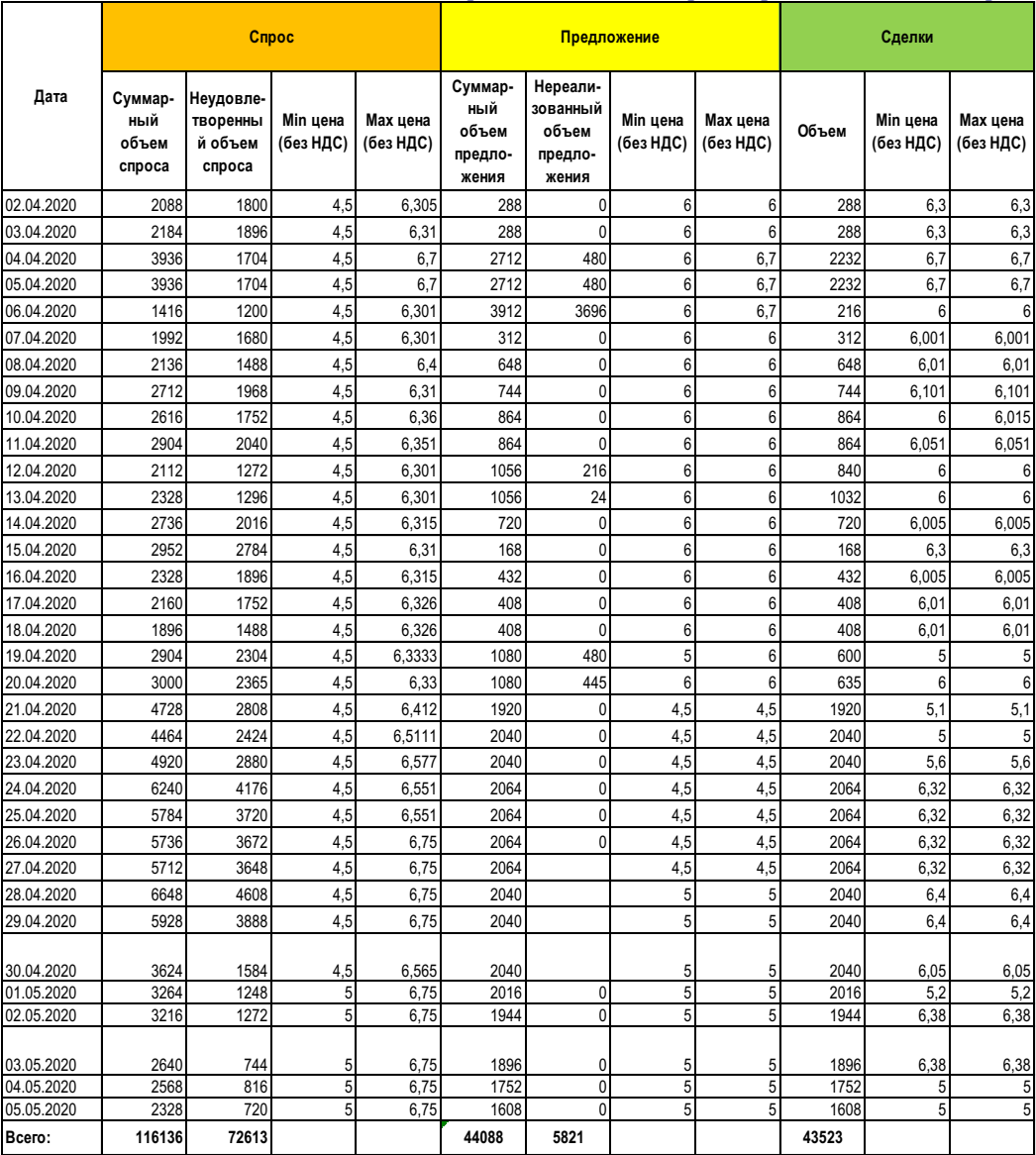 Кестеде сұраныстың жиынтық көлемі 116 136 мың кВтсағ-ты құрайды, мұнда ұсыныстың жиынтық көлемі 44 088 мың кВтсағ-ты құрайды. 2020 жылғы сәуірдағы қанағаттандырылмаған сұраныстың жиынтық көлемі 72 613 мың кВтсағ-ты құрады, қанағаттандырылмаған ұсыныстың жиынтық көлемі 72 мың кВтсағ-ты құрады. Спот сауда-саттықтар процесінде сауда жүйесіне бас-аяғы  -662 өтінім қабылданды, олардың 578 өтінімі сатып алушылардан және 84 өтінім сатушылардан болған.«Операциялық тәулік ішінде» спот сауда-саттықтарының қорытындылары2020 жылғы сәуір айында өткізілген сауда-саттықтардың қорытындылары бойынша мәміле жасалған жоқ. «Орта және ұзақ мерзімді кезеңдерге арналған сауда-саттықтардың қорытындылары» 2020 жылғы сәуір айында өткізілген орта және ұзақ мерзімді сауда-саттықтардың қорытындылары бойынша мәміле жасалған жоқЭлектр энергиясын экспорттау-импорттау 2020 жылы қаңтар-мамыр айларында ҚР-ның электр энегиясын экспорттау мен импорттаудың негізгі бағыты РФ болды (РФ-ға экспорт – 403,4 млн. кВтсағ, РФ-тан импорт – 453,1 млн. кВтсағ). Электр энергиясын өндіру мен тұтынуды теңгерімдеу мақсатында «KEGOC» - 377,4 млн. кВтсағ-ты экспорттады. Есептік кезеңде 351,3 млн. кВтсағ көлеміндегі РФ-тан электр энергиясының импорттау электр энергиясын өндіру мен тұтынуды теңгерімдеу мақсатында жүзеге асырылады.млн. кВтсағ	II-БӨЛІМЕуразия экономикалық кеңесінің Ортақ электрэнергетикалық нарығын қалыптастыру мәртебесіЕуразиялық экономикалық одақтың ортақ электр энергетикалық нарығын Армения, Белоруссия, Қазақстан, Қырғызстан және Ресейдің электр энергиясының ұлттық нарықтарын ықпалдастыру жолымен қалыптастыру жоспарланып отыр. ЕАЭО-ға мүше мемлекеттер мүше мемлекеттердің ішкі тұтынушыларын электр энергиясымен басым қамтамасыз етуді ескере отырып, қатарлас жұмыс істейтін электр энергетикалық жүйелер негізінде Одақтың ортақ электр энергетикалық нарығын кезең-кезеңмен қалыптастыруды жүргізеді.Сонымен қатар, электр энергиясын өндірушілер мен тұтынушылардың, сондай-ақ ЕАЭО БЭЭТ басқа да субъектілерінің экономикалық мүдделерінің теңгерімі сақталатын болады.2019 жылғы 29 мамырда Еуразиялық экономикалық одақ туралы шартқа қол қою бес жылдығын мерекелеу шеңберінде Жоғары Кеңес 2014 жылғы 29 мамырдағы Еуразиялық экономикалық одақ туралы шартқа (Еуразиялық экономикалық одақтың ортақ электр энергетикалық нарығын қалыптастыру бөлігінде) өзгерістер енгізу туралы хаттама нысанында Одақтың ортақ электр энергетикалық нарығын қалыптастыру туралы халықаралық шартқа қол қойды.2019 жылғы 20 желтоқсанда Жоғары кеңес "Еуразиялық экономикалық одақтың ортақ электр энергетикалық нарығын қалыптастыруға бағытталған іс-шаралар жоспары туралы" № 31 шешім қабылдады.2020 жылы ЕЭК Алқасы жанындағы Электр энергетикасы бойынша Консультативтік комитеттің сырттай форматтағы 13-ші отырысы (2020 жылғы 26 мамыр), ЕЭК Алқасы жанындағы Электр энергетикасы бойынша Консультативтік комитеттің ЕЭО ОЭТ қалыптастыру бойынша кіші комитетінің екі отырысы ЕЭО мүше-мемлекеттерімен ЕАЭО ОЭТ жұмыс істеу ережелерін әзірлеу және келісу бойынша жұмыс жүргізілуде (2020 жылғы 23-24 қаңтардағы 49-ші отырыс, 2020 жылғы 29 мамырдағы 50-ші отырыс) және 20-21 ақпан).Еуразиялық экономикалық одақтың ортақ электр энергетикалық нарығын қалыптастыру бойынша жұмыс жалғасуда. ТМД Электр энергетикалық нарығын қалыптастыру мәртебесі 1992 жылдан бері Тәуелсіз Мемлекеттер Достастығы Электр энергетикалық Кеңесінің (бұдан әрі – ТМД ЭЭК) 53 отырысы өткізілді.ТМД ЭЭК шешімімен (21.10.2016ж. № 50 хаттама) ТМД-ға қатысушы мемлекеттердің ортақ электр энергетикалық нарығын қалыптастырудың жинақты жоспар-кестесі бекітілді. CASA-1000 жобасын іске асыру мәртебесі Жобаның сипаттамасыCASA-1000 жобасы өзара тиімді негізде Оңтүстік Азиядағы энергия тапшылығын азайтуға ықпал ету үшін Орталық Азияның маңызды энергетикалық ресурстарын пайдалана отырып, Орталық және Оңтүстік Азияның өңірлік электр энергиясының нарығын (CASAREM) құру жолындағы алғашқы қадам болып табылады. CASA-1000 жобасы бойынша электр энергиясын жеткізуді бастау 2021 жылы жоспарланады. ЭЖЖ-ның өткізу қабілеттілігі жылына шамамен 6 млрд. кВтсағ болады деп болжанады. Жобаны қаржыландыру процесін Дүниежүзілік банк басқарады.Жоба екі топтамаға бөлінді: Тәжікстан мен Қырғызстанда электр жеткізу желілерінін жеткізу мен орнату және тиісті торларды кеңейту (тапсырыс берушілер – «Қырғыстанның Ұлттық электр желісі» АҚ және «Барки Точик» ААХК, Тәжікстан);Пәкістан мен Тәжікстанда жоғары кернеулі тұрақты тоқты (ЖКТТ) екі терминалды  түрлендіргіш қосалық станцияларды жеткізу және орнату.Келісімшартқа қол қойғаннан кейінгі құрылыс мерзімі – 42 ай (2021ж.).АймақӨндіріс түріҚаңтар-мамырҚаңтар-мамырΔ, %АймақӨндіріс түрі2019ж.2020ж.ҚазақстанБарлығы 44126,045577,53,3%ҚазақстанЖЭС35885,636552,91,9%ҚазақстанГТЭС3761,54117,99,5%ҚазақстанСЭС4105,94038,8-1,6%ҚазақстанЖелЭС252,8414,864,1%ҚазақстанКЭС118,7451,4280,3%ҚазақстанБГҚ 1,51,713,3%СолтүстікБарлығы33816,434646,02,5%СолтүстікЖЭС29520,430138,52,1%СолтүстікГТЭС1276,71371,47,4%СолтүстікСЭС2895,12781,9-3,9%СолтүстікЖелЭС69,4190,0173,8%СолтүстікКЭС53,3162,5204,9%СолтүстікБГҚ 1,51,713,3%ОңтүстікБарлығы4772,95081,06,5%ОңтүстікЖЭС3311,93347,21,1%ОңтүстікГТЭС91,691,80,2%ОңтүстікСЭС1210,81256,93,8%ОңтүстікЖелЭС94,497,43,2%ОңтүстікКЭС64,2287,7348,1%БатысБарлығы5536,75850,55,7%БатысЖЭС3053,33067,20,5%БатысГТЭС2393,22654,710,9%БатысЖелЭс89,0127,443,1%БатысКЭС1,21,20,0%№ р/сОблысҚаңтар-мамыр 2019ж.Қаңтар-мамыр 2020ж.Δ, %1Ақмола1 960,72 058,25,0%2Ақтөбе1 659,01 736,84,7%3Алматы2 962,83 127,95,6%4Атырау2 406,02 639,89,7%5Шығыс Қазақстан4 181,54 092,8-2,1%6Жамбыл1 038,1998,4-3,8%7Батыс Қазақстан966,71 012,34,7%8Қарағанды6 964,97 155,02,7%9Қостанай412,2496,120,4%10Қызылорда196,9246,425,1%11Маңғыстау2 164,02 198,41,6%12Павлодар17 133,317 604,62,8%13Солтүстік Қазақстан1 504,81 502,5-0,2%14Түркістан575,1708,323,2%ҚР бойынша барлығы 44 126,045 577,53,3%№Наименование2019ж.2019ж.2020ж.2020ж.№НаименованиеҚаңтар-мамырҚР-дағы үлесі, %Қаңтар-мамырҚР-дағы үлесі, %1ERG8 423,619,1%8 136,917,9%2«Қазақмыс Энерджи» ЖШС3 146,37,1%3 313,37,3%3«Қазмырыш» ЖШС1 277,22,9%1 161,52,5%4«Арселор Миттал» АҚ1 082,32,5%1 164,22,6%5«ҚКЖ» ЖШС 2 904,86,6%2 792,26,1%6ОАЭК2 997,36,8%3 166,16,9%7«Жамбыл ГРЭС» АҚ826,31,9%749,81,6%8Мұнай-газ кәсіпорындары 2 164,84,9%2 106,54,6%БАРЛЫҒЫ22 822,651,7%22 590,549,6%№Атауы2019ж.2019ж.2020ж. 2020ж. Δ 2020/2019жж.Δ 2020/2019жж.№АтауыҚаңтар-мамырҚР-дағы үлесі, %Қаңтар-мамырҚР-дағы үлесі, % млн. кВтсағ%«Самұрық-Энерго» АҚ11 427,825,9%12 225,726,8%798,07,0%1 «АлЭС» АҚ2 3755,4%2 449,35,4%74,03,1%2«Екібастұз ГРЭС-1» ЖШС5 949,313,5%7 330,816,1%1 381,623,2%3«Екібастұз ГРЭС-2» АҚ2 427,85,5%1 755,43,9%-672,4-27,7%4«Шардара СЭС» АҚ223,90,5%267,90,6%43,919,6%5«Мойнақ ГЭС» АҚ382,40,9%345,40,8%-37,0-9,7%6«Samruk-Green Energy» ЖШС67,70,153%1,60,004%-66,08-97,6%7«Бірінші жел электр станциясы» ЖШС1,40,0%75,30,2%73,95436,7%№АтауыҚаңтар-мамыр 2019ж.Қаңтар-мамыр 2020ж. Δ, 
млн. кВтсағΔ, %IҚазақстан44 144,445 1701 025,62%1Солтүстік аймақ29 186,629 808,2621,62%2Батыс аймақ 5 569,35 875,33065%3Оңтүстік аймақ9 388,59 486,5981%о.і. облыстар бойынша1Шығыс Қазақстан 3 9894 034,345,31%2Қарағанды 7 532,17 832,9300,84%3Ақмола 2 874,92 758,5-116,4-4%4Солтүстік Қазақстан1 946,41 887,2-59,2-3%5Қостанай 2 0311 966,7-64,3-3%6Павлодар 8 096,58 588,6492,16%7Атырау 2 570,62 744,3173,77%8Маңғыстау 2 130,42 163,633,22%9Ақтөбе 2 716,72 74023,31%10Батыс Қазақстан 868,3967,599,211%11Алматы 4 710,14 710,70,60,01%12Түркістан 2 077,72 086,68,90,4%13Жамбыл 1 872,51 953,681,14%14Қызылорда 728,2735,77,51%№ р/сТұтынушыҚаңтар-мамыр 2019ж.Қаңтар-мамыр 2020ж.Δ, %1«Арселор Миттал Теміртау» АҚ1 563,5 1 558,00%2«Қазхром ТҰК» АФЗ АҚ (Ақсу)2 451,9 2 339,45%3«Kazakhmys Smelting» ЖШС501,7 480,34%4«Қазмырыш» ЖШС1 191,2 1 214,6-2%5«Соколов-Сарыбай ТББ» АҚ739,7 739,30%6«Қазақмыс Копрорациясы» ЖШС547,0 509,07%7«Қазхром ТҰК» АФЗ АҚ (Ақтөбе)1 290,3 1 311,1-2%8«Сәтпаев атындағы канал» РМК69,9 76,2-8%9«Қазфосфат» ЖШС868,0 952,3-9%10«ЖЖФЗ» АҚ (Қазфосфат ЖШС құрылымына кіреді)750,4 839,9-11%11«Тараз Металлургия зауыты» ЖШС89,1 70,027%12«Өскемен титан-магний комбинаты» АҚ392,7 345,914%13«Тенгизшевройл» ЖШС790,4 805,6-2%14«ПАЗ» АҚ (Павлодар алюминий зауыты)401,0 394,92%15«ҚЭЗ» АҚ (Қазақстан электролиз зауыты)1 570,4 1 564,10%16«ТеміржолЭнерго» ЖШС589,7 691,9-15%17«KEGOC» АҚ1 852,7 2 158,8-14%БарлығыБарлығы14 909,1 15 211,4-1,99%№ р/сОблысҚаңтар-мамырҚаңтар-мамырΔ, %№ р/сОблыс2019 жыл2020 жылΔ, %1Павлодар   28 322,2   29 187,4103%2Қарағанды   12 909,0   13 101,9101%3Шығыс Қазақстан   2 497,6   2 604,1104%ҚР бойынша барлығы    43 874,7   44 951,9102%ОблысСату көлемі, мың тоннаСату көлемі, мың тоннаΔ, % ОблысҚаңтар-мамыр 2019ж.Қаңтар-мамыр 2020ж.Δ, % ҚР-ның ішкі нарығы 13 92315 151108,8%РФ-ға экспорт4 2714 346101,8%№Атауы 2019ж.2019ж.2020ж.2020ж.Ауытқу Ауытқу №Атауы Қаңтар-мамырҚР-дағы үлесі, %Қаңтар-мамырҚР-дағы үлесі, % млн. кВтсағ%ҚР-дағы барлық өндіріс 44126,1100%45577,4100,0%1451,33,3%IҚР-дағы барлық ЖЭК, о.і. аймақтар бойынша 643,51,5%1170,22,6%526,781,8%Солтүстік аймақ187,129,1%399,534,1%212,4113,5%Оңтүстік аймақ366,256,9%588,450,3%222,260,7%Батыс аймақ90,20,0%182,315,6%92,10,0%IIҚР-дағы барлық ЖЭК, о.і. түрлері бойынша643,51,5%1170,22,6%526,781,8%КЭС118,818,5%505,043,2%386,2325,1%ЖЭС252,839,3%412,335,2%159,563,1%Шағын СЭС270,442,0%251,221,5%-19,2-7,1%Био Газ Қондырғылары1,50,2%1,70,1%0,20,0%№Атауы2019ж.2019ж.2020ж.2020ж.Ауытқу 2020/2019жж.Ауытқу 2020/2019жж.№АтауыҚаңтар-мамырҚР-дағы үлесі, %Қаңтар-мамырҚР-дағы үлесі, % млн. кВтсағ%ҚР БЭЖ-інде э/э өндіру 44126,1100,0%45577,4100%1451,33,3%«Таза» электр энергиясын өндіру (ірі және шағын СЭС, ЖЭС және КЭС-терді ескере отырып) 4427,210,0%4986,510,9%559,312,6%«Таза» электр энергиясын өндіру (шағын СЭС, ЖЭС және КЭС-терді ескере отырып) (ЖЭК туралы заңға сәйкес) 643,5001,5%1170,22,6%526,781,8%№Атауы2019ж.2019ж.2020ж.2020ж.Ауытқу 2020/2019жж.Ауытқу 2020/2019жж.№АтауыҚаңтар-мамырҚР-дағы үлесі, %Қаңтар-мамырҚР-дағы үлесі, % млн. кВтсағ%1«Самұрық-Энерго» АҚ-ның «таза» электр энергиясын өндіруі (ірі және шағын СЭС, ЖЭС және КЭС-терді ескере отырып)  1134,825,6%1124,222,5%-10,6-0,9%2«Самұрық-Энерго» АҚ-ның «таза» электр энергиясын өндіруі (шағын СЭС, ЖЭС және КЭС-терді ескере отырып) о.і.:131,520,4%143,512,3%12,09,1% «АлЭС» АҚ шағын СЭС-інің каскады62,59,7%66,65,7%4,16,6% «Samruk-Green Energy» ЖШС1,30,2%1,60,1%0,323,1%«Бірінші жел электр станциясы» ЖШС67,710,5%75,36,4%7,611,2%Сәуір«бір күн бұрын» режиміндегі спот сауда-саттықтары«бір күн бұрын» режиміндегі спот сауда-саттықтарыорташа және ұзақ мерзімді кезеңдерге арналған сауда-саттықтарорташа және ұзақ мерзімді кезеңдерге арналған сауда-саттықтароперациялық тәулік ішінде операциялық тәулік ішінде СәуірMIN баға MAX бағаMIN бағаMAX бағаMIN бағаMAX бағаСәуіртг/кВтсағ (ҚҚС-ны есептемегенде)тг/кВтсағ (ҚҚС-ны есептемегенде)тг/кВтсағ (ҚҚС-ны есептемегенде)тг/кВтсағ (ҚҚС-ны есептемегенде)тг/кВтсағ (ҚҚС-ны есептемегенде)тг/кВтсағ (ҚҚС-ны есептемегенде)20194,810,1061,15,76--202056,71,12,43--АтауыҚаңтар-мамыр 2019ж.Қаңтар-мамыр 2020ж.Δ 2020/2019жж.Δ 2020/2019жж.АтауыҚаңтар-мамыр 2019ж.Қаңтар-мамыр 2020ж. млн. кВтсағ%Қазақстан экспорты2 678,5859,7-1 818,8-67,9%Ресейге2 675,6403,4-2 272,2-84,9%Орталық Азияның БЭЖ-іне2,9456,3453,415793%Қазақстан импорты534,8455,7-79,1-14,8%Ресейден534,0453,1-81,0-15,2%Орталық Азияның БЭЖ-інен0,82,61,8231,1%Ауысым сальдосы «+» тапшылық, «-» артықшылық-2 143,7-404,01 739,7-81,2%№ШараларОрындау мерзіміАғымдағы мәртебесі12016 жылғы 10 шілдеде бекітілген ЕЭК пен ТМД ЭЭК арасында ынтымақтастық жөніндегі іс-шаралар жоспарының ІІ-бөліміне сәйкес шараларды іске асыру 2016-2020жж.ЕЭК өкілдерінің ТМД ЭЭК-ның отырыстарына тұрақты қатысуы, ТМД ЭЭК АК өкілдерінің – ЕАЭК ОЭН-ді қалыптастыру жөніндегі отырыстарға қатысуы қамтамасыз етіледі. 2Электр энергиясының мемлекетаралық ауысымдарының келісілген мағыналарының ауытқуларын реттеу тәртібі жобасын әзірлеу  2016-2017жж.Электр энергиясының мемлекетаралық ауысымдарының келісілген мағыналарының ауытқуларын реттеу тәртібінің жобасын әзірлеу  туралы шешім ТМД ЭЭК 45-ші отырысында қабылданды. Тәртіп жобасы «ТМД елдерінің ортақ электр энергетикалық нарығын қалыптастыру» жұмыс тобының 29-ші отырысында 2016ж. 15 қараша Мәскеу қаласында (РФ) қарастырылды. ТМД ЭЭК-тың 47-ші отырысының шешіміне сәйкес ТМД ЭЭК-ның 2016 жылға арналған Іс-шаралар жоспарына электр энергиясының мемлекет аралық ауысымдарының келісілген мағыналарынан ауытқулардың шамаларын белгілеу және электр энергиясының мемлекетаралық ауысымдарының келісілген мағыналарынан ауытқулардың шамасын реттеу туралы құжаттар жобаларын әзірлеу және бекіту енгізілді. Жұмыс жалғасуда.3Экспорт-импорт қызметіне қатысушылар арасында мемлекетаралық қималарды/ экспорт-импорт қималарын өткізу қабілеттігін үйлестіру тәртібінің жобасын әзірлеу2018-2020жж.ТМД ЭЭК-тың 50-ші отырысының шешімімен мемлекетаралық электр жеткізу желілерінде электр энергиясын есепке алудың өлшеуші кешендерін метрологиялық қамтамасыз ету жөніндегі әдістемелік ұсыныстар бекітілді.ТМД ЭЭК-тың 50-ші отырысының шешімімен ТМД-ның қатысушы мемлекеттерінің энергия жүйесінің өндірістік қызметінде электр шамаларының метрологиясы және электр энергиясын есепке алу саласында нормативтік техникалық құжаттардың қолданылуына мониторинг жүргізу кестесі бекітілді. 4ТМД қатысушы мемлекеттерінің энергия жүйелері арқылы электр энергиясын тасымалдауды/ жеткізуді/алып өтуді жүзеге асырумен байланысты шығындарды өтеу тәртібі жобасын әзірлеу 2018-2020жж.Тәуелсіз Мемлекеттер Достастығының электр энергетикалық саласын метрологиялық қамтамасыз ету жөніндегі жұмыс тобы әзірлеген мемлекетаралық электр энергетикалық ауысымдарын есепке алу жөніндегі деректермен алмасу үлгісінің біріздендірілен нысаны ТМД ЭЭК-тің 33-ші отырысының шешімімен бекітілді және электр энергиясының мемлекетаралық ауысымдарын есепке алуды ұйымдастырған және мемлекет аралық ауысымдар жөніндегі деректермен алмасқан кезде пайдалану үшін ТМД қатысушы мемлекеттерінің электр энергетикасын басқаратын органдарға ұсынылды. 5Электр энергетикасы саласында ұлттық заңнаманы үйлестіру, ТМД-ның ОЭН-ын қалыптастыру және қызмет етуі үшін қажетті ұлттық нормативтік құқықтық құжаттарды әзірлеу және қабылдау.  2020-2025жж.ТМД ЭЭК-тің 51-ші отырысының шешімімен Электр энергетика саласында техникалық реттеу мен стандарттаудың тұжырымдамалық тәсілдері бекітілді. Сондай-ақ, «Электр энергиясын реттеудің нормативтік-техникалық базасын жаңарту және үйлестіру» жұмыс тобы бойынша ереже бекітілді. ТМД ЭЭК-тің 51-ші отырысының шешімімен аталған Жұмыс тобының жұмыс жоспары бекітілді.